BahrainBahrainBahrainBahrainDecember 2027December 2027December 2027December 2027SundayMondayTuesdayWednesdayThursdayFridaySaturday123456789101112131415161718National DayAccession Day19202122232425262728293031NOTES: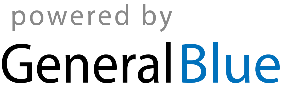 